T.C.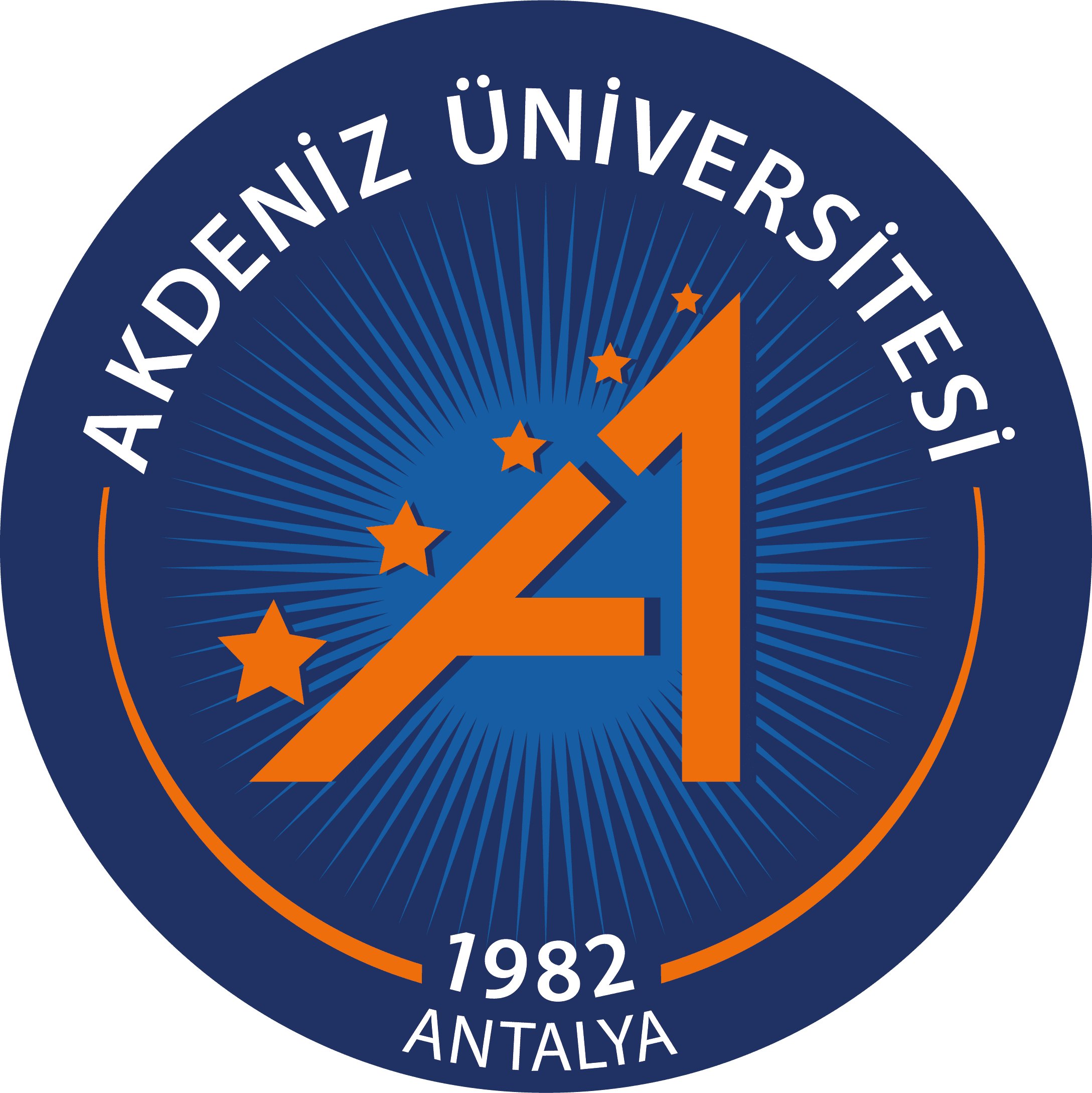 AKDENİZ ÜNİVERSİTESİGÜZEL SANATLAR  ENSTİTÜSÜT.C.AKDENİZ ÜNİVERSİTESİGÜZEL SANATLAR  ENSTİTÜSÜDRS 101                            EŞDEĞER DERS FORMUÖĞRENCİNİNÖĞRENCİNİNAnasanat /Anabilim  Dalı  (Y.L)Adı SoyadıNumarasıDersleri Aldığı Üniversite ve ProgramıYılı ve DönemiEşdeğer Ders/Muafiyet Sebebi Erasmus                      Farabi                            Mevlana      Özel Öğrenci             Önceki Eğitim                                                                                      ………….. Anabilim Dalı Başkanlığına,Aşağıdaki derslerin eşleştirmelerinin / muafiyetlerinin yapılmasını arz ederim       ….   / …   /… Öğrenci Ad-Soyad									İmzaÖNCEDEN ALDIĞI DERSLERÖNCEDEN ALDIĞI DERSLERANASANAT/ ANABİLİM  DALINDAKİ EŞDEĞER DERSLER ANASANAT/ ANABİLİM  DALINDAKİ EŞDEĞER DERSLER ANASANAT/ ANABİLİM  DALINDAKİ EŞDEĞER DERSLER Dersin KoduDersin AdıDersin KoduDersin AdıDersin Puanı